от 8 ноября 2022 года									         № 1272О создании комиссии по отбору субъектов малого и среднего 
предпринимательства на предоставление субсидий на возмещение части затрат, связанных с приобретением оборудования в целях создания и (или) развития 
либо модернизации производства товаров (работ, услуг)В соответствии с Федеральным законом от 06.10.2003 № 131-ФЗ «Об общих принципах организации местного самоуправления в Российской Федерации», Федеральным законом от 24.07.2007 № 209-ФЗ «О развитии малого и среднего предпринимательства в Российской Федерации», муниципальной программой «Развитие предпринимательства в городском округе город Шахунья Нижегородской области», утвержденной постановлением администрации городского округа город Шахунья Нижегородской области от 23.10.2017 № 1297, в целях практической реализации механизмов финансовой поддержки субъектов малого и среднего предпринимательства администрация городского округа город Шахунья Нижегородской области 
п о с т а н о в л я е т :1. Создать комиссию по отбору субъектов малого и среднего предпринимательства на предоставление субсидий на возмещение части затрат, связанных с приобретением оборудования в целях создания и (или) развития либо модернизации производства товаров (работ, услуг).2. Утвердить прилагаемый состав комиссии по отбору субъектов малого и среднего предпринимательства на предоставление субсидий на возмещение части затрат, связанных с приобретением оборудования в целях создания и (или) развития либо модернизации производства товаров (работ, услуг).3. Начальнику общего отдела администрации городского округа город Шахунья Нижегородской области обеспечить размещение настоящего постановления в газете «Знамя труда» и на официальном сайте администрации городского округа город Шахунья Нижегородской области.4. Настоящее постановление вступает в силу после его официального опубликования на официальном сайте администрации городского округа город Шахунья Нижегородской области и в газете «Знамя труда».5. Контроль за исполнением настоящего постановления возложить на первого заместителя главы администрации городского округа город Шахунья Нижегородской области А.Д. Серова.Глава местного самоуправлениягородского округа город Шахунья							   О.А.ДахноУТВЕРЖДЕНпостановлением администрациигородского округа город ШахуньяНижегородской областиот 08.11.2022 г. № 1272Составкомиссии по отбору субъектов малого и среднего предпринимательства 
на предоставление субсидий на возмещение части затрат, связанных 
с приобретением оборудования в целях создания и (или) развития либо модернизации производства товаров (работ, услуг)_______________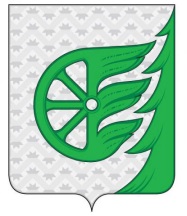 Администрация городского округа город ШахуньяНижегородской областиП О С Т А Н О В Л Е Н И ЕДахно О.А.-Глава местного самоуправления городского округа город Шахунья Нижегородской области, председатель комиссииСеров А.Д.-первый заместитель главы администрации городского округа город Шахунья Нижегородской области, заместитель председателя комиссииУткин Р.С.-начальник сектора по поддержке малого бизнеса и развития предпринимательства администрации городского округа город Шахунья Нижегородской области, секретарь комиссииЕлькин О.А.-и.о. начальника управления экономики, прогнозирования, инвестиционной политики и муниципального имущества городского округа город Шахунья Нижегородской областиЗубарева М.Е.-начальник финансового управления администрации городского округа город Шахунья Нижегородской областиБелов А.В.--начальник юридического отдела администрации городского округа город Шахунья Нижегородской областиначальник управления сельского хозяйства администрации городского округа город Шахунья Нижегородской области